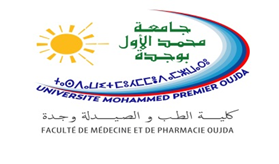                                               Avis aux doctorantsLes doctorants qui se prêtent à imprimer leur thèse de doctorat, sont priés de mettre la nouvelle couverture de thèse avec le nouveau logo de la Faculté  de Médecine et de pharmacie d’Oujda, mise à leur disposition sur le site de la Faculté, rubrique vie universitaire- thèses-                                                                                                             Service des thèses